A la fin du round 2, tu seras capable de réaliser ces deux situations de communication ou des situations de communication semblables : Décrire ta famille oralement et par écrit.Comprendre la description d’une famille à partir d’un texte lu / écouté.Réalise dans le dossier les exercices qui n’ont pas été faits en classe. Si le dossier n’a pas été commencé en classe, suis l’ordre des exercices.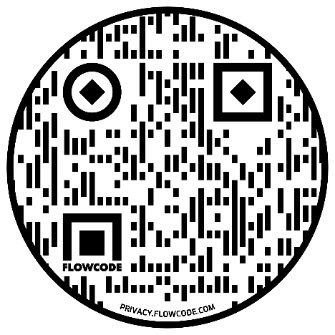 Scanne le QRcode afin de regarder la vidéo. Où va sur le lien : https://www.youtube.com/watch?v=D-mYdrV6I64Regarde à nouveau la vidéo. Es-tu capable de noter les prénoms/noms des membres de la famille royale en dessous de leur photo ? 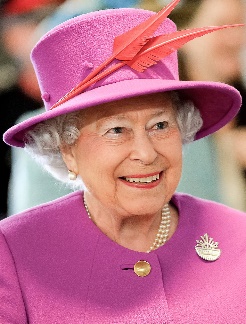 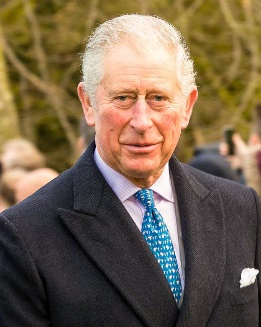 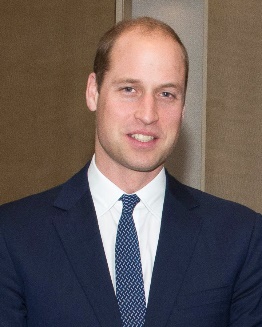 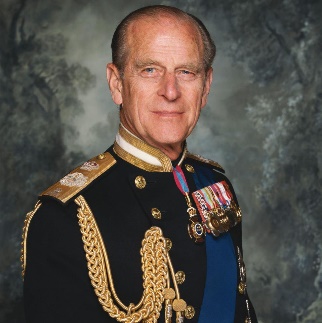 ……………………………	………………………………	………………………………	……………………………………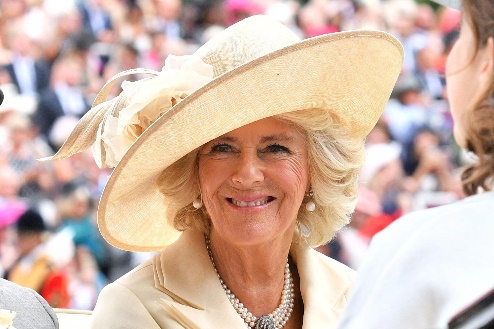 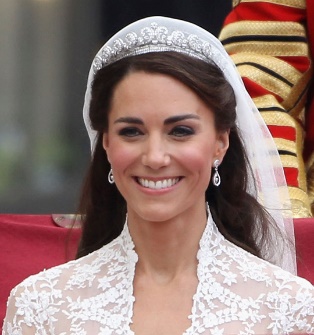 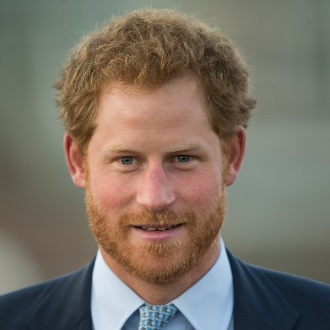 	…………………………………………	……………………………………		………………………………………Vrai ou faux ? Corrige quand c’est faux.À partir du schéma en français, réalise le même en anglais.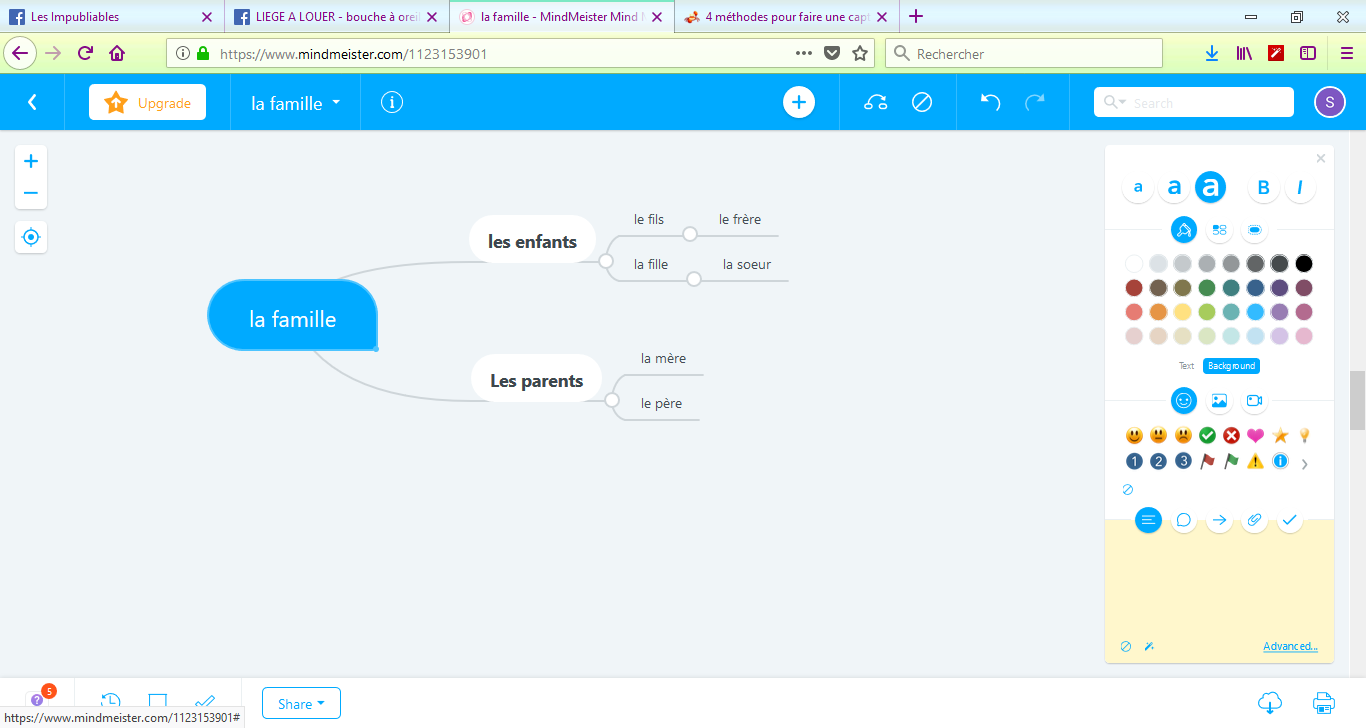     - …………………………..       - ……………………………     - ………………………………The family    	   			    - ……………………………     - ………………………………    - …………………………..       - ……………………………    			    - …………………………..En utilisant un dictionnaire, complète le tableau ci-dessous :Suis le lien suivant et réponds aux questions.https://edpuzzle.com/media/5f91e690653579409d5b25cbComplète le texte en utilisant les mots suivants et en t’aidant de l’arbre généalogique de la famille royale d’Angleterre.Queen Elizabeth’s …………………………… is Prince Philip.Diana and Prince Charles have got two …………………………… .Prince Louis is Queen Elizabeth’s …………………………… .Prince Harry is Prince William’s …………………………… .Princess Charlotte is Prince George’s …………………………… .Prince William and Prince Harry are Queen Elizabeth’s …………………………… .Kate Middleton is Princess Charlotte’s …………………………… .Prince Philip is Prince Harry’s …………………………… .Meghan Markle is Prince Harry’s …………………………… .Prince Harry has got three …………………………… and three ………………………… .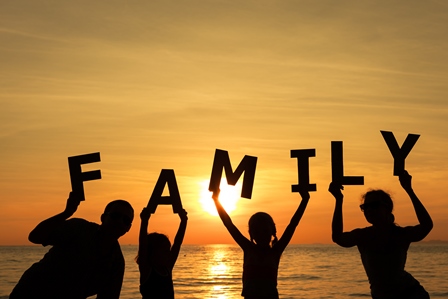 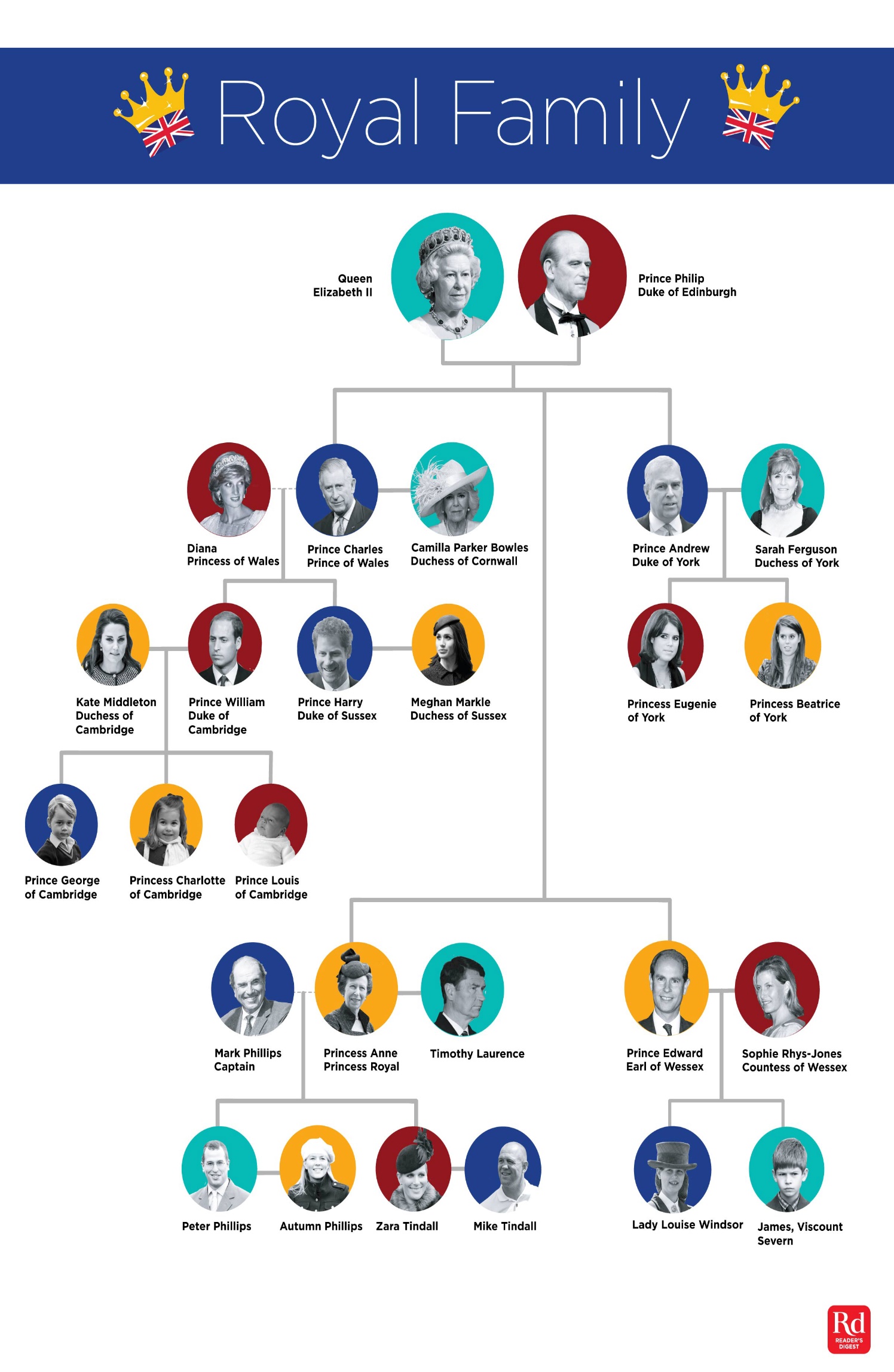 Lis les phrases suivantes et complète la conjugaison du verbe « avoir » en anglais.Diana and Prince Charles have got two children.Prince Charles and Camilla haven’t got any children.Prince Harry has got four uncles.Prince Georges hasn’t got any children.Il faudra donc faire attention à la 3ème personne du singulier !!!Conjugue le verbe « avoir » à la bonne forme pour faire des phrases personnelles.I ……………………………………… a big family.I ……………………………………… one brother.I ……………………………………… one sister.My parents …………………………………… a car.My best friend ……………………………………… a mobile phone.My mother ……………………………………… a laptop.Que possède ta sœur ? Que possèdent tes parents ? (Entraine-toi oralement)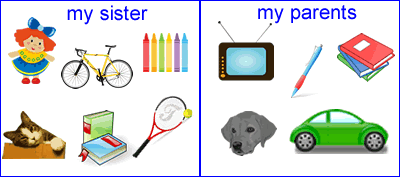 Lis le titre, regarde les images du texte se trouvant à la page suivante et réponds aux questions suivantes :Quel type de texte est-ce selon toi ? …………………………………………………………………………………………………………………………………………………………De quoi parle le texte selon toi ?  …………………………………………………………………………………………………………………………………………………………Quels sont les métiers des membres de la famille selon toi ? …………………………………………………………………………………………………………………………………………………………Réponds à la tâche suivante……………………………………………………………………………………………………………………………………………………………………………………………………………………………………………………………………………………………………………………………………………………………………………………………………………………………………………………………………………………………………………………………………………………………………………………………………………………………………………………………………………………………………………………………………………………………………………………………………………………………………………………………………………………………………………………………………………………………………………………………………………………………………………………………………………………………………………………………………………………………………………………………………………………………………………………………………………………………………………………………………………………………………………………………………………………………………………………………………………………………………………………………………………………………………………………………………………………………………………………………………………………………………………………………………………………………………………………………………………………………………………………………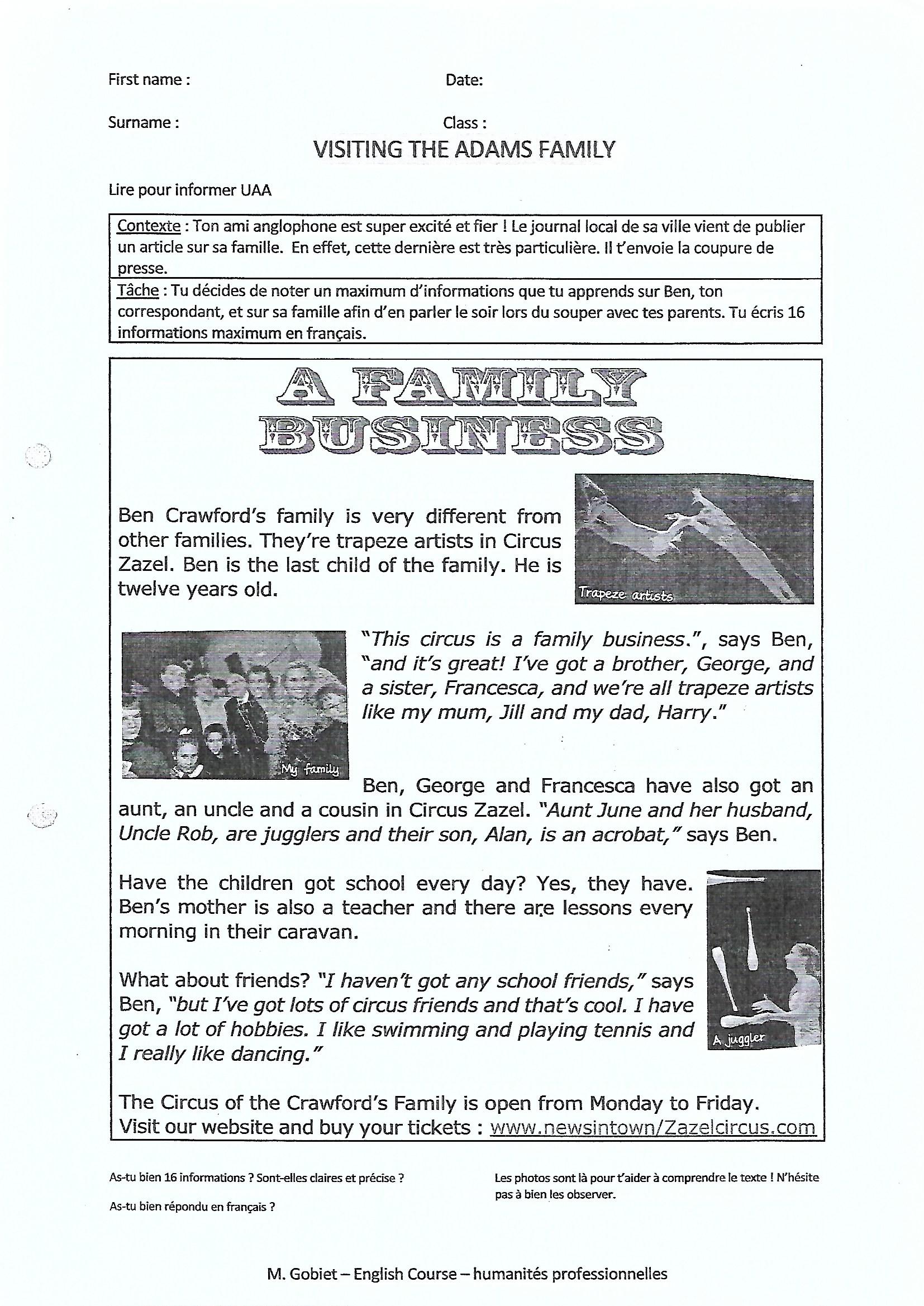 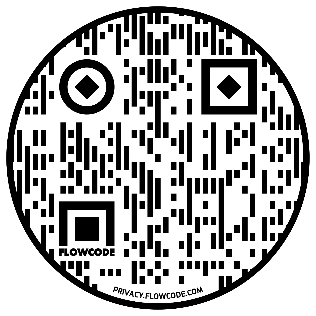 Les phrases suivantes sont-elles vraies ou fausses ? Corrige les erreurs.Écoute et répète les mots soulignés dans les différentes présentations.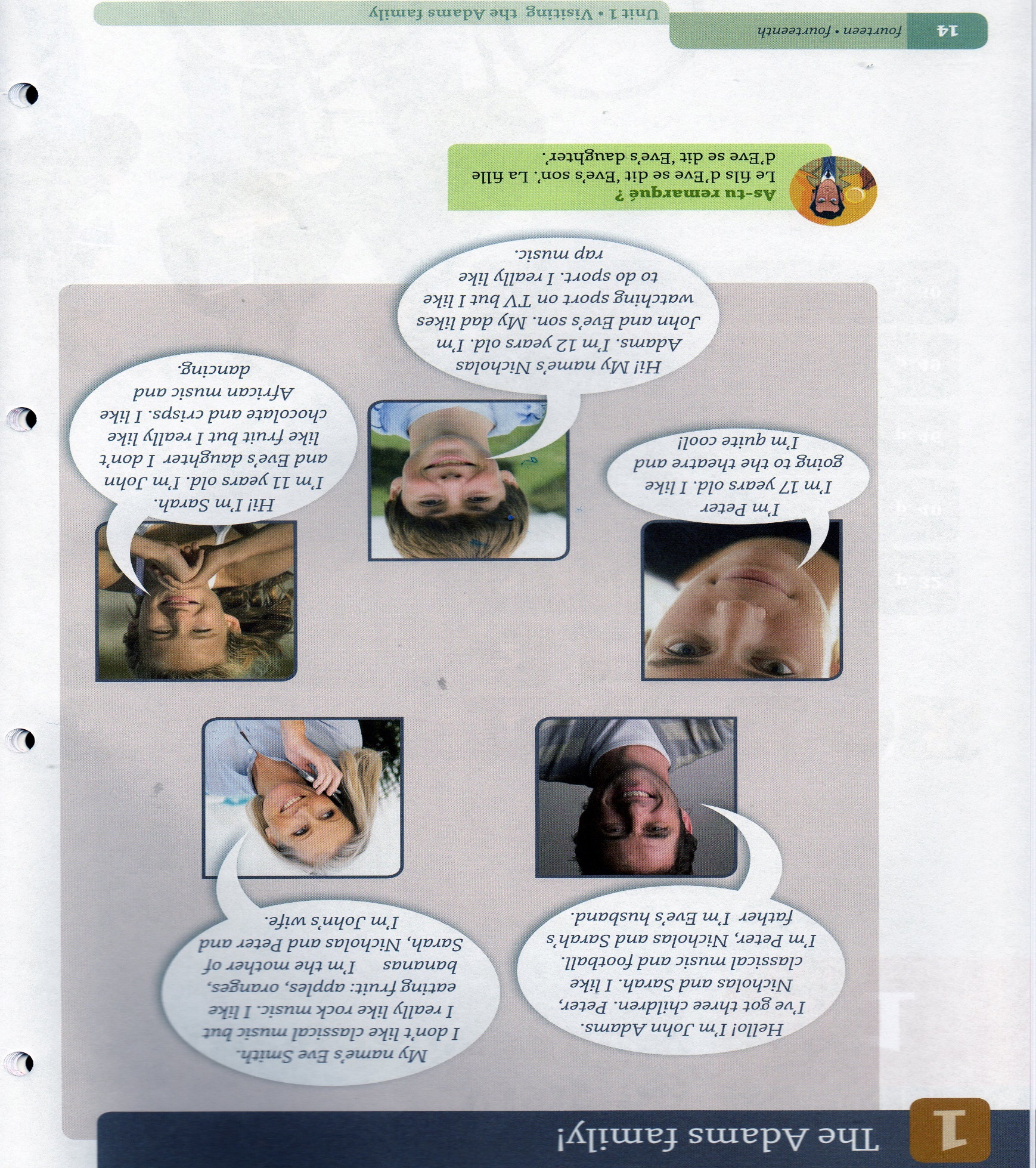 Retrouve comment dire les expressions suivantes en anglais.Je suis Sarah.Je m’appelle Eve.J’aime le foot.Je n’aime pas les fruits.J’aime beaucoup le rock.J’ai trois enfants.Retrouve dans les différents textes (page précédente)As-tu remarqué ? Traduis les 4 phrases suivantes :My dad likes watching sport on TV.   ……………………………………………………………………………I like classical music. 		    ……………………………………………………………………………I like bananas.			    ……………………………………………………………………………I don’t like fruit.			    ……………………………………………………………………………Quels mots français ne traduit-on pas en anglais (ex E2) ? Retiens que l’on ne met pas de déterminant article défini (the):  lorsque l’on parle de choses en général. Ex : I don’t like school. English is fun!devant les couleurs, les langues, les repas, les sports, les jeux, les disciplines, les mois, les saisons, les pays, les jours de la semaine et les mois de l’annéeEX : Monday is my favourite day. I hate playing tennis. Breakfast is at 7 o’clock. Complète les phrases suivantes avec ou sans « the ».……. school starts at 8.15 and finishes at 3.15.I love ……. English.……. Belgium isn’t a big country.…… door of …… living room is broken.They are in …… same school.On …… Monday, we have …… maths.Round 2: Have you got a big family?VIDEO : “THE BRITISH ROYAL FAMILY”Contexte: Tu as vu la reine d’Angleterre à la télévision et tu décides de faire des recherches pour mieux connaître la famille royale. En surfant sur Internet, tu trouves une courte vidéo en anglais sur cette dernière. Tâche : Tu décides de noter un maximum d’informations en français sur la famille royale d’Angleterre.VraiFauxElisabeth II est la reine d’Angleterre depuis plus de 6 décennies. La reine et le prince Philip ont 5 enfants.Elisabeth s’est mariée au prince Philip en 1947.William et Harry sont les enfants de Charles et Camilla.Le prince William est marié à Kate Middleton depuis 2011. Le prince Georges est le fils de Kate et du prince William.Le prince Georges est né au mois de juin.MasculinFémininfathergrandmotherunclesisterhusbanddaughternephewmother-in-lawstep-brothercousinonly childonly childgrandchildren / wife / mother / grandfather / aunts / children / great-grandchild / husband / brother / sister / uncles /2.2 GRAMMAIRE : “HAVE GOT”Forme positiveForme positiveForme négativeForme négativeI have gotI haven’t gotYou have gotYou haven’t gotHe/She/ itHe/ she/ itWe have gotWe haven’t gotYouhave gotYouhaven’t gotTheyThey2.3 READINGContexte : Ton ami anglophone est super excité et fier : le journal local de sa ville vient de publier un article sur sa famille.  En effet, cette dernière est très particulière. Il t’envoie la coupure de presse et les photos.Tâche : Note un maximum d’informations que tu apprends sur la famille de ton ami en français. Contexte : Tu vas séjourner une semaine à Londres ! C’est la famille Adams qui va te loger. La famille Adams t’envoie une vidéo dans laquelle chaque membre de la famille se présente.Tâche : Regarde la vidéo et écris 3 informations sur chaque membre de la famille Adams.https://www.youtube.com/watch?v=NcS7CyBQTi8&feature=youtu.be2.5 VIDEO: “THE ADAMS FAMILY”John AdamsEve SmithPeter AdamsNicholas AdamsSarah AdamsTrueFalse correctionJohn likes rock music.Eve likes eating fruit.Nicholas likes African music.Sarah doesn’t like dancing.Peter is seventeen years old.Sarah is eleven years old.GRAMMAIRE ET EXPRESSIONSles phrases qui expriment que l’on aime quelque chose.les phrases qui expriment que l’on n’aime pas quelque chose.………………………………………………………………………………………………………………………     a.  ………………………………………………………………………………………………………………………